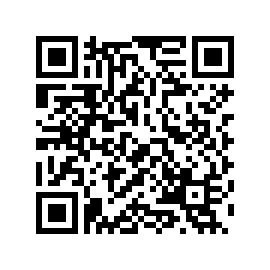 Индексы цен на продукцию (затраты, услуги) 
инвестиционного назначения  
Индексы цен на продукцию (затраты, услуги) 
инвестиционного назначения  
Индексы цен на продукцию (затраты, услуги) 
инвестиционного назначения  
Индексы цен на продукцию (затраты, услуги) 
инвестиционного назначения  
Индексы цен на продукцию (затраты, услуги) 
инвестиционного назначения  
Август 2022 г. в % кАвгуст 2022 г. в % кАвгуст 2022 г. в % кЯнварь-август
2022 г. в % кянварю-августу2021 г.июлю2022 г.декабрю2021 г.августу
2021 г.Январь-август
2022 г. в % кянварю-августу2021 г.Сводный индекс цен на продукцию (затраты, услуги) инвестиционного назначения100,8114,7118,3115,3в том числе:индекс цен производителей на строительную продукцию101,2109,5114,0112,4индекс цен приобретения машин и оборудования100,4124,4126,4120,7индекс цен на прочую продукцию 99,8113,7117,2114,5